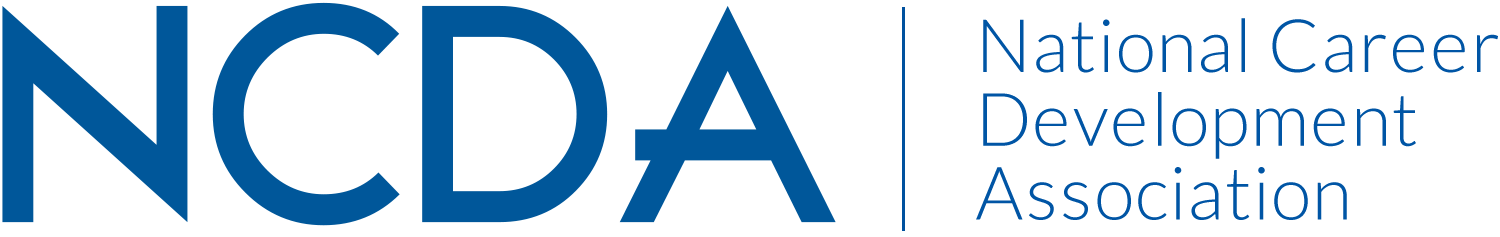 NCDA TECHNOLOGY COMMITTEEMarch 15, 2023Committee ChairsJaana Kettunen, jaana.h.kettunen@jyu.fi, Professor, Finnish Institute for Educational Research, University of Jyväskylä, Finland. (Co-chair)Katherine (Kathyy) Battee-Freeman, kathyy@uis.edu, Director, University of Illinois  – Springfield,  (Co-chair)Committee MembersBarbara ThomsonDarrin CarrDawna ReevesDebra RuddellDirk MatthewsEllen Weaver PaquetteJaana KettunenJanet WallJennifer VillalobosJulia Panke MakelaKatherine (Kathyy) Battee-FreemanLeigh Farrar-FreemanLisa RaufmanLuke GormannLynne OrrTom DubbelsCommittee Activities to Date  Developed a short video which was included as an “on demand” session during NCD Month Virtual Event the live virtual event Continued quarterly reviews of new resources for internet sitesSubmitted monthly Tech TipsRevising NCDA Tech SurveyProjected Plan/Work Completed through September 30.Recruit a new co-chair Finalize the revision of the NCDA Technology Survey. Utilize survey results to generate a white paper on technology in career developmentSeveral members will present at the NCDA Conference this June Committee meeting will be held at the NCDA Conference in this JuneContinue with quarterly reviews of new resources for the Internet Sites pageContinue generating monthly Tech TipsWrite 1-2 column/articles about technology and career development to the NCDA Online Career Convergence Magazine